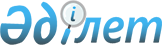 "2014-2016 жылдарға арналған Солтүстік Қазақстан облысының облыстық бюджеті туралы" Солтүстік Қазақстан облыстық мәслихаттың 2013 жылғы 13 желтоқсандағы № 23/1 шешіміне өзгерістер мен толықтыру енгізу туралы
					
			Күшін жойған
			
			
		
					Солтүстік Қазақстан облысы мәслихатының 2014 жылғы 7 тамыздағы N 27/2 шешімі. Солтүстік Қазақстан облысының Әділет департаментінде 2014 жылғы 12 тамызда N 2906 болып тіркелді. Күші жойылды (Солтүстік Қазақстан облысы мәслихатының 06.01.2015 N 2.1-11/05 хаты)     Ескерту. Күші жойылды (Солтүстік Қазақстан облысы мәслихатының 06.01.2015 N 2.1-11/05 хаты).



      Қазақстан Республикасының 2008 жылғы 4 желтоқсандағы Бюджет кодексінің 106-бабының 4-тармағының екінші бөлігіне, 108-бабына және 111-бабының 1-тармағына, «Қазақстан Республикасындағы жергілікті мемлекеттік басқару және өзін-өзі басқару туралы» Қазақстан Республикасының 2001 жылғы 23 қаңтардағы Заңының 6-бабының 1-тармағының 1) тармақшасына сәйкес Солтүстік Қазақстан облыстық мәслихат ШЕШТІ:



      1. «2014-2016 жылдарға арналған Солтүстік Қазақстан облысының облыстық бюджеті туралы» Солтүстік Қазақстан облыстық мәслихаттың 2013 жылғы 13 желтоқсандағы № 23/1 шешіміне (Нормативтік құқықтық актілерді мемлекеттік тіркеу тізілімінде 2014 жылғы 9 қаңтарда № 2476 тіркелген, 2014 жылғы 18 қаңтардағы «Солтүстік Қазақстан» газетінде, 2014 жылғы 18 қаңтардағы «Северный Казахстан» газетінде жарияланған) келесі өзгерістер мен толықтыру енгізілсін:

      1-тармақ келесі редакцияда жазылсын:

      «1. 1, 2 және сәйкесінше 3-қосымшаларға сәйкес 2014-2016 жылдарға, соның ішінде 2014 жылға арналған Солтүстік Қазақстан облысының облыстық бюджеті келесі көлемде бекітілсін:

      1) кірістер – 109 768 365,3 мың теңге, соның ішінде мыналар бойынша:

      салықтық түсімдер – 11 937 567 мың теңге;

      салықтық емес түсімдер – 209 847 мың теңге;

      негізгі капиталды сатудан түскен түсімдер – 1 000 мың тенге;

      трансферттер түсімі – 97 619 951,3 мың теңге;

      2) шығындар – 110 376 359,1 мың теңге;

      3) таза бюджеттік кредиттеу – 1 491 409 мың теңге, соның ішінде:

      бюджеттік кредиттер – 2 092 304 теңге;

      бюджеттік кредиттерді өтеу – 600 895 мың теңге;

      4) қаржылық активтермен операциялар бойынша сальдо – - 100 мың теңге, соның ішінде:

      қаржылық активтерді сатып алу – 0 мың теңге;

      мемлекеттің қаржылық активтерін сатудан түскен түсім – 100 мың теңге;

      5) бюджет профициті – - 2 099 302,8 мың теңге;

      6) профицитті пайдалану – 2 099 302,8 мың теңге.»;

      7-тармақ:

      мынадай мазмұндағы 28) тармақшасымен толықтырылсын:

      «28) «Қазақстан Республикасы агроөнеркәсіптік кешенді дамыту жөніндегі 2013-2020 жылдарға арналған "Агробизнес-2020" Бағдарламасын бекіту туралы» Қазақстан Республикасы Үкіметінің 2013 жылғы 18 ақпандағы № 151 қаулысымен бекітілген Қазақстан Республикасы агроөнеркәсіптік кешенді дамыту жөніндегі 2013-2020 жылдарға арналған "Агробизнес-2020" Бағдарламасы шеңберінде өңірлердегі агроөнеркәсіптік кешен субъектілерін қолдауға.»;

      11-тармақ келесі редакцияда жазылсын:

      «11. 2014 жылға Солтүстік Қазақстан облысы жергілікті атқарушы органының резерві 172 571,1 мың теңге сомада бекітілсін.»;

      көрсетілген шешімге 1-қосымша осы шешімге қосымшаға сәйкес жаңа редакцияда жазылсын.



      2. Осы шешім 2014 жылғы 1 қаңтардан бастап қолданысқа енгізіледі.

 

  2014 жылға арналған Солтүстік Қазақстан облыстық бюджет

 
					© 2012. Қазақстан Республикасы Әділет министрлігінің «Қазақстан Республикасының Заңнама және құқықтық ақпарат институты» ШЖҚ РМК
				      Солтүстік Қазақстан облыстық

      мәслихаттың XXVII сессиясының

      төрағасы

      Солтүстік Қазақстан облыстық

      мәслихаттың хатшысыР. Әбдірахманова

 

Қ. Едіресов

Солтүстік Қазақстан облыстық мәслихат сессиясының 2014 жылғы 7 тамыздағы № 27/2 шешіміне қосымшаСолтүстік Қазақстан облыстық мәслихат сессиясының 2013 жылғы 13 желтоқсандағы № 23/1 шешіміне 1 қосымша СанатыСанатыСанатыАтауыСомасы, мың теңгеСыныбыСыныбыАтауыСомасы, мың теңгеішкі сыныбыАтауыСомасы, мың теңге123451) Кірістер109 768 365,31Салықтық түсімдер11 937 56701Табыс салығы10 670 1002Жеке табыс салығы10 670 10005Тауарларға, жұмыстарға және қызметтерге салынатын iшкi салықтар1 267 4673Табиғи және басқа ресурстарды пайдаланғаны үшiн түсетiн түсiмдер1 267 4672Салықтық емес түсiмдер209 847,001Мемлекеттік меншіктен түсетін кірістер26 125,81Мемлекеттік кәсіпорындардың таза кірісі бөлігінің түсімдері15 0005Мемлекет меншігіндегі мүлікті жалға беруден түсетін кірістер10 0007Мемлекеттік бюджеттен берілген кредиттер бойынша сыйақылар1 125,802Мемлекеттік бюджеттен қаржыландырылатын мемлекеттік мекемелердің тауарларды (жұмыстарды, қызметтерді) өткізуінен түсетін түсімдер20 0001Мемлекеттік бюджеттен қаржыландырылатын мемлекеттік мекемелердің тауарларды (жұмыстарды, қызметтерді) өткізуінен түсетін түсімдер20 00004Мемлекеттік бюджеттен қаржыландырылатын, сондай-ақ Қазақстан Республикасы Ұлттық Банкінің бюджетінен (шығыстар сметасынан) ұсталатын және қаржыландырылатын мемлекеттік мекемелер салатын айыппұлдар, өсімпұлдар, санкциялар, өндіріп алулар100 3191Мұнай секторы ұйымдарынан түсетін түсімдерді қоспағанда, мемлекеттік бюджеттен қаржыландырылатын, сондай-ақ Қазақстан Республикасы Ұлттық Банкінің бюджетінен (шығыстар сметасынан) ұсталатын және қаржыландырылатын мемлекеттік мекемелер салатын айыппұлдар, өсімпұлдар, санкциялар, өндіріп алулар100 31906Басқа да салықтық емес түсiмдер63 402,21Басқа да салықтық емес түсiмдер63 402,23Негізгі капиталды сатудан түсетін түсімдер1 00001Мемлекеттік мекемелерге бекітілген мемлекеттік мүлікті сату1 0001Мемлекеттік мекемелерге бекітілген мемлекеттік мүлікті сату1 0004Трансферттердің түсімдері97 619 951,301Төмен тұрған мемлекеттiк басқару органдарынан алынатын трансферттер1 611 601,32Аудандық (қалалық) бюджеттерден трансферттер1 611 601,302Мемлекеттiк басқарудың жоғары тұрған органдарынан түсетiн трансферттер96 008 3501Республикалық бюджеттен түсетiн трансферттер96 008 350Функционалдық топФункционалдық топФункционалдық топАтауыСомасы, мың теңгеӘкімшіӘкімшіАтауыСомасы, мың теңгеБағдарламаАтауыСомасы, мың теңге123452) Шығындар110 376 359,11Жалпы сипаттағы мемлекеттiк қызметтер 1 788 612,4110Облыс мәслихатының аппараты42 040001Облыс мәслихатының қызметін қамтамасыз ету жөніндегі қызметтер 42 040120Облыс әкімінің аппараты517 260,4001Облыс әкімнің қызметін қамтамасыз ету жөніндегі қызметтер 449 716,4004Мемлекеттік органның күрделі шығыстары 56 544009Аудандық маңызы бар қалалардың, ауылдардың, кенттердің, ауылдық округтердің әкімдерін сайлауды қамтамасыз ету және өткізу11 000257Облыстың қаржы басқармасы111 757001Жергілікті бюджетті атқару және коммуналдық меншікті басқару саласындағы мемлекеттік саясатты іске асыру жөніндегі қызметтер106 174009Жекешелендіру, коммуналдық меншікті басқару, жекешелендіруден кейінгі қызмет және осыған байланысты дауларды реттеу 4 183013Мемлекеттік органның күрделі шығыстары 1 400258Облыстың экономика және бюджеттік жоспарлау басқармасы111 999001Экономикалық саясатты, мемлекеттік жоспарлау жүйесін қалыптастыру мен дамыту және облысты баcқару саласындағы мемлекеттік саясатты іске асыру жөніндегі қызметтер110 928005Мемлекеттік органның күрделі шығыстары1 071271Облыстың құрылыс басқармасы849 672080Мамандандырылған халыққа қызмет көрсету орталықтарын құру849 672282Облыстың тексеру комиссиясы155 884001Облыстың тексеру комиссиясының қызметін қамтамасыз ету жөніндегі қызметтер 155 8842Қорғаныс45 477,9120Облыс әкімінің аппараты45 477,9010Жалпыға бірдей әскери міндетті атқару шеңберіндегі іс-шаралар17 593012Облыстық ауқымдағы жұмылдыру дайындығы және жұмылдыру27 884,93Қоғамдық тәртіп, қауіпсіздік, құқықтық, сот, қылмыстық-атқару қызметі4 250 524252Облыстық бюджеттен қаржыландырылатын атқарушы ішкі істер органы4 250 524001Облыс аумағында қоғамдық тәртіптті және қауіпсіздікті сақтауды қамтамасыз ету саласындағы мемлекеттік саясатты іске асыру жөніндегі қызметтер 3 983 360003Қоғамдық тәртіпті қорғауға қатысатын азаматтарды көтермелеу 6 195006Мемлекеттік органның күрделі шығыстары 23 527008Автомобиль жолдарының жұмыс істеуін қамтамасыз ету 78 964013Белгілі тұратын жері және құжаттары жоқ адамдарды орналастыру қызметтері48 357014Әкімшілік тәртіп тұткындалған адамдарды ұстауды ұйымдастыру 21 054015Қызмет жануаларын ұстауды ұйымдастыру89 0674Бiлiм беру9 857 580,3252Облыстық бюджеттен қаржыландырылатын атқарушы ішкі істер органы54 203007Кадрлардың біліктілігін арттыру және оларды қайта даярлау54 203253Облыстың денсаулық сақтау басқармасы146 805003Кадрлардың біліктілігін арттыру және оларды қайта даярлау1 734043Техникалық және кәсіптік, орта білімнен кейінгі білім беру ұйымдарында мамандар даярлау98 199044Техникалық және кәсіптік, орта білімнен кейінгі білім беру бағдарламалары бойынша оқитындарға әлеуметтік қолдау көрсету46 872261Облыстың білім басқармасы7 777 546,3001Жергілікті деңгейде білім беру саласындағы мемлекеттік саясатты іске асыру жөніндегі қызметтер95 739003Арнайы білім беретін оқу бағдарламалары бойынша жалпы білім беру1 181 868004Облыстық мемлекеттік білім беру мекемелерінде білім беру жүйесін ақпараттандыру29 867005Облыстық мемлекеттік білім беру мекемелер үшін оқулықтар мен оқу-әдiстемелiк кешендерді сатып алу және жеткізу19 505006Мамандандырылған білім беру ұйымдарында дарынды балаларға жалпы білім беру527 207007Облыстық ауқымда мектеп олимпиадаларын, мектептен тыс іс-шараларды және конкурстар өткізу120 883011Балалар мен жасөспірімдердің психикалық денсаулығын зерттеу және халыққа психологиялық-медициналық-педагогикалық консультациялық көмек көрсету134 078013Мемлекеттік органның күрделі шығыстары1 935019Облыстық мемлекеттік білім беру мекемелеріне жұмыстағы жоғары көрсеткіштері үшін гранттар беру15 973024Техникалық және кәсіптік білім беру ұйымдарында мамандар даярлау3 107 223027Мектепке дейінгі білім беру ұйымдарында мемлекеттік білім беру тапсырыстарын іске асыруға аудандардың (облыстық маңызы бар қалалардың) бюджеттеріне берілетін ағымдағы нысаналы трансферттер1 529 919029Әдістемелік жұмыс23 884048Аудандардың (облыстық маңызы бар қалалардың) бюджеттеріне негізгі орта және жалпы орта білім беретін мемлекеттік мекемелердегі физика, химия, биология кабинеттерін оқу жабдығымен жарақтандыруға берілетін ағымдағы нысаналы трансферттер139 298061Аудандардың (облыстық маңызы бар қалалардың) бюджеттеріне үш деңгейлі жүйе бойынша біліктілігін арттырудан өткен мұғалімдерге еңбекақыны көтеруге берілетін ағымдағы нысаналы трансферттер263 170067Ведомстволық бағыныстағы мемлекеттік мекемелерінің және ұйымдарының күрделі шығыстары349 240,3068Халықтың компьютерлік сауаттылығын арттыруды қамтамасыз ету6 000113Жергілікті бюджеттерден берілетін ағымдағы нысаналы трансферттер 231 757271Облыстың құрылыс басқармасы829 478007Аудандардың (облыстық маңызы бар қалалардың) бюджеттеріне білім беру объектілерін салуға және реконструкциялауға берілетін нысаналы даму трансферттер 100 000037Білім беру объектілерін салу және реконструкциялау729 478285Облыстың дене шынықтыру және спорт басқармасы 1 049 548006Балалар мен жасөспірімдерге спорт бойынша қосымша білім беру839 635007Мамандандырылған бiлiм беру ұйымдарында спорттағы дарынды балаларға жалпы бiлiм беру209 9135Денсаулық сақтау21 960 493,9253Облыстың денсаулық сақтау басқармасы20 781 724001Жергілікті деңгейде денсаулық сақтау саласындағы мемлекеттік саясатты іске асыру жөніндегі қызметтер87 949005Жергілікті денсаулық сақтау ұйымдары үшін қанды, оның құрамдауыштары мен препараттарын өндіру375 460006Ана мен баланы қорғау бойынша қызмет көрсету141 359007Салауатты өмір салтын насихаттау97 782008Қазақстан Республикасына ЖИТС алдын алу және оған қарсы күрес жөніндегі іс-шараларды іске асыру89 684009Туберкулез, жұқпалы аурулар, психикалық күйзеліс және мінез-құлқының бұзылуынан, оның ішінде психикаға белсенді әсер ететін заттарды қолдануға байланысты, зардап шегетін адамдарға медициналық көмек көрсету2 719 025011Республикалық бюджет қаражаты есебінен көрсетілетін және аудандық маңызы бар және ауылдың денсаулық сақтау субъектілері көрсететін медициналық көмекті қоспағанда, жедел медициналық көмек көрсету және санитариялық авиация510 299013Патологоанатомиялық ашып тексеруді жүргізу56 399014Халықтың жекелеген санаттарын амбулаториялық деңгейде дәрілік заттармен және балаларға арналған және емдік тағамдардың арнаулы өнімдерімен қамтамасыз ету465 282018Денсаулық сақтау саласындағы ақпараттық талдамалық қызметі33 521019Туберкулезбен ауыратын науқастарды туберкулезге қарсы препараттармен қамтамасыз ету319 901020Диабетпен ауыратын науқастарды диабетке қарсы препараттармен қамтамасыз ету494 204021Онкогематологиялық науқастарды химия препараттарымен қамтамасыз ету202 863022Созылмалы бүйрек функциясының жетіспеушілігі бар, аутоиммунды, орфандық аурулармен ауыратын, иммунитеті жеткіліксіз науқастарды, сондай-ақ бүйрегін транспланттаудан кейінгі науқастарды дәрілік заттармен қамтамасыз ету 295 737026Гемофилиямен ауыратын науқастарды қанды ұйыту факторларымен қамтамасыз ету335 995027Халыққа иммундық профилактика жүргізу үшін вакциналарды және басқа иммундық биологиялық препараттарды орталықтандырылған сатып алу574 813029Облыстық арнайы медициналық жабдықтау базалары32 264033Денсаулық сақтаудың медициналық ұйымдарының күрделі шығыстары1 198 989036Жіті миокард инфаркті бар науқастарды тромболитикалық препараттармен қамтамасыз ету 27 484038Скринингтік зерттеулер тегін медициналық көмектің кепілдік берілген көлемі шеңберінде жүргізу276 951039Аудандық маңызы бар және ауыл денсаулық сақтау субъектілерінің медициналық көмекті және амбулаториялық-емханалық көмекті халыққа тегін медициналық көмектің кепілдік берілген көлемі шеңберінде көрсетуі10 194 467045Халықтың жекелеген санаттарын емдеудің амбулаториялық деңгейінде жеңілдікті жағдайда дәрілік заттармен қамтамасыз ету575 496046Онкологиялық науқастарға тегін медициналық көмектің кепілдік берілген көлемі шеңберінде медициналық көмек көрсету 1 675 800271Облыстың құрылыс басқармасы1 178 769,9038Деңсаулық сақтау объектілерін салу және реконструкциялау1 178 769,96Әлеуметтiк көмек және әлеуметтiк қамсыздандыру2 859 531256Облыстың жұмыспен қамтуды үйлестіру және әлеуметтік бағдарламалар басқармасы1 966 494001Жергілікті деңгейде облыстың жұмыспен қамтуды қамтамасыз ету үшін және әлеуметтік бағдарламаларды іске асыру саласындағы мемлекеттік саясатты іске асыру жөніндегі қызметтер90 946002Жалпы үлгідегі медициналық-әлеуметтік мекемелерде (ұйымдарда) қарттар мен мүгедектерге арнаулы әлеуметтік қызметтер көрсету376 967003Мүгедектерге әлеуметтік қолдау көрсету174 574007Мемлекеттік органның күрделі шығыстары2 115012Тірек-қозғалу аппаратының қызметі бұзылған балаларға арналған мемлекеттік медициналық-әлеуметтік мекемелерде (ұйымдарда) мүгедек балалар үшін арнаулы әлеуметтік қызметтер көрсету45 691013Психоневрологиялық медициналық-әлеуметтік мекемелерде (ұйымдарда) психоневрологиялық аурулармен ауыратын мүгедектер үшін арнаулы әлеуметтік қызметтер көрсету912 464014Оңалту орталықтарында қарттарға, мүгедектерге, оның ішінде мүгедек балаларға арнаулы әлеуметтік қызметтер көрсету 33 274015Психоневрологиялық медициналық-әлеуметтік мекемелерде (ұйымдарда) жүйкесі бұзылған мүгедек балалар үшін арнаулы әлеуметтік қызметтер көрсету192 734017Аудандардың (облыстық маңызы бар қалалардың) бюджеттеріне арнаулы әлеуметтік қызметтер стандарттарын енгізуге берілетін ағымдағы нысаналы трансферттер 2 820018Үкіметтік емес секторда мемлекеттік әлеуметтік тапсырысты орналастыру4 520044Жергілікті деңгейде көші-қон іс-шараларын іске асыру5 413049Аудандардың (облыстық маңызы бар қалалардың) бюджеттеріне мемлекеттік атаулы әлеуметтік көмек төлеуге берілетін ағымдағы нысаналы трансферттер109 714050Аудандардың (облыстық маңызы бар қалалардың) бюджеттеріне 18 жасқа дейінгі балаларға мемлекеттік жәрдемақылар төлеуге берілетін ағымдағы нысаналы трансферттер8 820067Ведомстволық бағыныстағы мемлекеттік мекемелерінің және ұйымдарының күрделі шығыстары6 442261Облыстың білім басқармасы812 180015Жетiм балаларды, ата-анасының қамқорлығынсыз қалған балаларды әлеуметтік қамсыздандыру775 808037Әлеуметтік сауықтандыру36 372263Облыстың ішкі саясат басқармасы36 573077Мүгедектердің құқықтарын қамтамасыз ету және өмір сүру сапасын жақсарту жөніндегі іс-шаралар жоспарын іске асыру36 573268Облыстың жолаушылар көлігі және автомобиль жолдары басқармасы6 938045Аудандардың (облыстық маңызы бар қалалардың) бюджеттеріне мүгедектердің құқықтарын қамтамасыз ету және өмір сүру сапасын жақсарту жөніндегі іс-шаралар жоспарын іске асыруға берілетін ағымдағы нысаналы трансферттер 6 938298Облыстың мемлекеттік еңбек инспекциясы басқармасы 37 346001Жергілікті деңгейде еңбек қатынастарын реттеу саласында мемлекеттік саясатты іске асыру бойынша қызметтер34 886003Мемлекеттік органның күрделі шығыстары2 4607Тұрғын үй-коммуналдық шаруашылық10 121 559253Облыстың денсаулық сақтау басқармасы30 544047Жұмыспен қамту 2020 жол картасы бойынша қалаларды және ауылдық елді мекендерді дамыту шеңберінде объектілерді жөндеу30 544256Облыстың жұмыспен қамтуды үйлестіру және әлеуметтік бағдарламалар басқармасы10 941043Жұмыспен қамту 2020 жол картасы бойынша қалаларды және ауылдық елді мекендерді дамыту шеңберінде объектілерді жөндеу10 941261Облыстың білім басқармасы85 928062Аудандардың (облыстық маңызы бар қалалардың) бюджеттеріне Жұмыспен қамту 2020 жол картасы шеңберінде қалаларды және ауылдық елді мекендерді дамытуға берілетін ағымдағы нысаналы трансферттер71 685064Жұмыспен қамту 2020 жол картасы бойынша қалаларды және ауылдық елді мекендерді дамыту шеңберінде объектілерді жөндеу14 243268Облыстың жолаушылар көлігі және автомобиль жолдары басқармасы94 429021Аудандардың (облыстық маңызы бар қалалардың) бюджеттеріне Жұмыспен қамту 2020 жол картасы шеңберінде қалаларды және ауылдық елді мекендерді дамытуға берілетін ағымдағы нысаналы трансферттер94 429271Облыстың құрылыс басқармасы7 286 650014Аудандардың (облыстық маңызы бар қалалардың) бюджеттеріне мемлекеттік коммуналдық тұрғын үй қорының тұрғын үйлерін жобалауға, салуға және (немесе) сатып алуға берілетін нысаналы даму трансферттері 2 091 117027Аудандардың (облыстық маңызы бар қалалардың) бюджеттеріне инженерлік-коммуникациялық инфрақұрылымды жобалауға, дамытуға, жайластыруға және (немесе) сатып алуға берілетін нысаналы даму трансферттері2 265 816,9058Аудандардың (облыстық маңызы бар қалалардың) бюджеттеріне елді мекендерді сумен жабдықтау жүйесін дамытуға республикалық бюджеттен берілетін нысаналы даму трансферттері 2 918 225072Аудандардың (облыстық маңызы бар қалалардың) бюджеттеріне Жұмыспен қамту 2020 жол картасы шеңберінде қызметтік тұрғын үй салуға және (немесе) сатып алуға, инженерлік-коммуникациялық инфрақұрылымды дамытуға және (немесе) сатып алуға және жастарға арналған жатақханаларды салуға, сатып алуға, салып бітіруге берілетін нысаналы даму трансферттері11 491,1273Облыстың мәдениет, мұрағаттар және құжаттама басқармасы29 442015Аудандардың (облыстық маңызы бар қалалардың) бюджеттеріне Жұмыспен қамту 2020 жол картасы шеңберінде қалаларды және ауылдық елді мекендерді дамытуға берілетін ағымдағы нысаналы трансферттер20 154016Жұмыспен қамту 2020 жол картасы бойынша қалаларды және ауылдық елді мекендерді дамыту шеңберінде объектілерді жөндеу9 288279Облыстың Энергетика және тұрғын үй-коммуналдық шаруашылық басқармасы2 572 138001Жергілікті деңгейде энергетика және коммуналдық ұй-шаруашылық саласындағы мемлекеттік саясатты іске асыру жөніндегі қызметтер 40 886005Мемлекеттік органның күрделі шығыстары672010Аудандардың (облыстық маңызы бар қалалардың) бюджеттеріне сумен жабдықтауға және су бұру жүйелерін дамытуға берілетін нысаналы даму трансферттері 1 763 047014Аудандар (облыстық маңызы бар қалалар) бюджеттеріне коммуналдық шаруашылықты дамытуға арналған нысаналы трансферттері12 000026Көп пәтерлі тұрғын үйлерде энергетикалық аудит жүргізу13 125042Аудандардың (республикалық маңызы бар қалалардың) бюджеттеріне Жұмыспен қамту 2020 бағдарламасы шеңберінде елді мекендерді дамытуға берілетін ағымдағы нысаналы трансферттер33 352113Жергілікті бюджеттерден берілетін ағымдағы нысалы трансферттер 375 556114Жергілікті бюджеттерден берілетін нысаналы даму трансферттері 333 500285Облыстың дене шынықтыру және спорт басқармасы11 487010Жұмыспен қамту 2020 жол картасы бойынша қалаларды және ауылдық елді мекендерді дамыту шеңберінде объектілерді жөндеу11 4878Мәдениет, спорт, туризм және ақпараттық кеңістiк3 879 478263Облыстың ішкі саясат басқармасы368 878001Жергілікті деңгейде мемлекеттік, ішкі саясатты іске асыру жөніндегі қызметтер70 670005Мемлекеттік органның күрделі шығыстары1 000007Мемлекеттік ақпараттық саясат жүргізу жөніндегі қызметтер 297 208264Облыстың тілдерді дамыту басқармасы78 826001Жергілікті деңгейде тілдерді дамыту саласындағы мемлекеттік саясатты іске асыру жөніндегі қызметтер 29 979002Мемлекеттiк тiлдi және Қазақстан халықтарының басқа да тiлдерін дамыту48 111003Мемлекеттік органның күрделі шығыстары736271Облыстың құрылыс басқармасы1 555 036034Аудандар (облыстық маңызы бар қалалар) бюджеттеріне спорт объектілерін дамытуға берілетін нысаналы даму трансферттері1 555 036273Облыстың мәдениет, мұрағаттар және құжаттама басқармасы1 071 405001Жергiлiктi деңгейде мәдениет және мұрағат ісін басқару саласындағы мемлекеттік саясатты іске асыру жөніндегі қызметтер46 789005Мәдени-демалыс жұмысын қолдау91 193007Тарихи-мәдени мұралардың сақталуын және оған қол жетімді болуын қамтамасыз ету164 619008Театр және музыка өнерін қолдау444 823009Облыстық кітапханалардың жұмыс істеуін қамтамасыз ету101 162010Мұрағат қорының сақталуын қамтамасыз ету193 626032Ведомстволық бағыныстағы мемлекеттік мекемелер мен ұйымдардың күрделі шығыстары29 193283Облыстың жастар саясаты мәселелерi бойынша басқармасы52 918001Жергіліктті деңгейде жастар саясаты мәселелері жөніндегі қызметтер23 806005Жастар саясаты саласында іс-шараларды іске асыру27 520032Ведомстволық бағыныстағы мемлекеттік мекемелерінің және ұйымдарының күрделі шығыстары1 592285Облыстың дене шынықтыру және спорт басқармасы 743 194001Жергілікті деңгейде дене шынықтыру және спорт саласындағы мемлекеттік саясатты іске асыру жөніндегі қызметтер37 469002Облыстық деңгейінде спорт жарыстарын өткізу40 189003Әртүрлi спорт түрлерi бойынша облыстық құрама командаларының мүшелерiн дайындау және олардың республикалық және халықаралық спорт жарыстарына қатысуы657 256032Ведомстволық бағыныстағы мемлекеттік мекемелердің және ұйымдардың күрделі шығыстары8 280289Облыстың кәсіпкерлік және туризм басқармасы9 221010Туризм қызметін реттеу9 22110Ауыл, су, орман, балық шаруашылығы, ерекше қорғалатын табиғи аумақтар, қоршаған ортаны және жануарлар дүниесін қорғау, жер қатынастары20 443 612251Облыстың жер қатынастары басқармасы37 864001Облыс аумағында жер қатынастарын реттеу саласындағы мемлекеттік саясатты іске асыру жөніндегі қызметтер 37 864254Облыстың табиғи ресурстар және табиғат пайдалануды реттеу басқармасы623 968001Жергілікті деңгейде қоршаған ортаны қорғау саласындағы мемлекеттік саясатты іске асыру жөніндегі қызметтер59 487005Ормандарды сақтау, қорғау, молайту және орман өсiру544 860006Жануарлар дүниесін қорғау 19 621255Облыстың ауыл шаруашылығы басқармасы17 463 662001Жергілікте деңгейде ауыл шаруашылығы саласындағы мемлекеттік саясатты іске асыру жөніндегі қызметтер132 766002Тұқым шаруашылығын қолдау741 153003Мемлекеттік органның күрделі шығыстары 6 738010Асыл тұқымды мал шаруашылығын мемлекеттік қолдау 1 320 356013Мал шаруашылығы өнімдерінің өнімділігін және сапасын арттыруды субсидиялау2 037 367018Пестицидтерді (улы химикаттарды) залалсыздандыру3 728020Көктемгі егіс және егін жинау жұмыстарын жүргізу үшін қажетті жанар-жағар май және басқа да тауар-материалдық құндылықтарының құнын арзандату7 073 106028Уақытша сақтау пунктына ветеринариялық препараттарды тасымалдау бойынша қызмет көрсету 2 186030Жануарлардың энзоотиялық ауруларының профилактикасы мен диагностикасына арналған ветеринариялық препараттарды, олардың профилактикасы мен диагностикасы жөніндегі қызметтерді орталықтандырып сатып алу, оларды сақтауды және аудандардың (облыстық маңызы бар қалалардың) жергілікті атқарушы органдарына тасымалдауды (жеткізуді) ұйымдастыру20 354,7031Ауыл шаруашылығы жануарларын бірдейлендіруді жүргізу үшін ветеринариялық мақсаттағы бұйымдар мен атрибуттарды, жануарға арналған ветеринариялық паспортты орталықтандырып сатып алу және оларды аудандардың (облыстық маңызы бар қалалардың) жергілікті атқарушы органдарына тасымалдау (жеткізу)73 920040Мемлекеттік ветеринариялық ұйымдарды материалдық-техникалық жабдықтау үшін, қызметкелердің жеке қорғану заттарың, аспаптарды, құралдарды, техниканы, жабдықтарды және инвентарды орталықтандырып сатып алу517 151041Ауыл шаруашылығы тауарын өндірушілерге өсімдіктерді қорғау мақсатында ауыл шаруашылығы дақылдарын өңдеуге арналған гербицидтердің, биоагенттердің (энтомофагтардың) және биопрепараттардың құнын арзандату2 364 982045Тұқымдық және көшет отырғызылатын материалдың сорттық және себу сапаларын анықтау 84 668047Тыңайтқыштар (органикалықтарды қоспағанда) құнын субсидиялау1 530 100048Ауыл шаруашылығы дақылдарын қорғалған топырақта өсіру11 730049Қайта өңдеуші кәсіпорындардың ауылшаруашылық өнімін тереңдете қайта өңдеп өнім шығаруы үшін оны сатып алу шығындарын субсидиялау1 003 489050Инвестициялар салынған жағдайда агроөнеркәсіптік кешен субъектісі көтерген шығыстардың бөліктерін өтеу433 460051Агроөнеркәсіптік кешен субъектілерінің қарыздарын кепілдендіру мен сақтандыру шеңберінде субсидиялау46 979113Жергілікті бюджеттерден берілетін ағымдағы нысаналы трансферттер 59 428,3279Облыстың Энергетика және тұрғын үй-коммуналдық шаруашылық басқармасы2 318 118032Ауыз сумен жабдықтаудың баламасыз көздерi болып табылатын сумен жабдықтаудың аса маңызды топтық жүйелерiнен ауыз су беру жөніндегі қызметтердің құнын субсидиялау 2 318 11811Өнеркәсіп, сәулет, қала құрылысы және құрылыс қызметі319 683271Облыстың құрылыс басқармасы296 436001Жергілікті деңгейде құрлыс саласындағы мемлекеттік саясатты іске асыру жөніндегі қызметтер46 378114Жергілікті бюджеттерден берілетін нысаналы даму трансфертері250 058272Облыстың сәулет және қала құрылысы басқармасы23 247001Жергілікті деңгейде сәулет және қала құрылысы саласындағы мемлекеттік саясатты іске асыру жөніндегі қызметтер23 24712Көлiк және коммуникация5 197 956268Облыстың жолаушылар көлігі және автомобиль жолдары басқармасы5 197 956001Жергілікті деңгейде көлік және коммуникация саласындағы мемлекеттік саясатты іске асыру жөніндегі қызметтер49 169002Көлік инфрақұрылымын дамыту1 000 000003Автомобиль жолдарының жұмыс істеуін қамтамасыз ету1 471 570005Әлеуметтiк маңызы бар ауданаралық (қалааралық) қатынастар бойынша жолаушылар тасымалын демеуқаржыландыру24 000025Облыстық автомобиль жолдарын және елді-мекендердің көшелерін күрделі және орташа жөндеу2 597 217113Жергілікті бюджеттерден берілетін ағымдағы нысаналы трансфертер 56 00013Басқалар5 576 433257Облыстың қаржы басқармасы1 643 009,1012Облыстық жергілікті атқарушы органының резервi172 571,1040Аудандардың (облыстық маңызы бар қалалардың) бюджеттерiне мемлекеттік мекемелердің мемлекеттік қызметшілер болып табылмайтын жұмыскерлерінің, сондай-ақ жергілікті бюджеттерден қаржыландырылатын мемлекеттік кәсіпорындардың жұмыскерлерінің лауазымдық айлықақысына ерекше еңбек жағдайлары үшін ай сайынғы үстемеақы төлеуге берілетін ағымдағы нысаналы трансферттер1 470 438258Облыстың экономика және бюджеттік жоспарлау басқармасы38 400,6003Жергілікті бюджеттік инвестициялық жобалардың техникалық-экономикалық негіздемелерін және концессиялық жобалардың конкурстық құжаттамаларын әзірлеу немесе түзету, сондай-ақ қажетті сараптамаларын жүргізу, концессиялық жобаларды консультативтік сүйемелдеу38 400,6269Облыстың дін істері басқармасы34 028001Жергілікті деңгейде дін істер саласындағы мемлекеттік саясатты іске асыру жөніндегі қызметтер 19 154003Мемлекеттік органның күрделі шығыстары1 624004Ведомстволық бағыныстағы мемлекеттік мекемелер мен ұйымдардың күрделі шығыстары1 665005Өңірде діни ахуалды зерделеу және талдау11 585279Облыстың Энергетика және тұрғын үй-коммуналдық шаруашылық басқармасы2 698 388024«Бизнестің жол картасы - 2020» бағдарламасы шеңберінде индустриялық инфрақұрылымды дамыту186 336035Аудандардың (облыстық маңызы бар қалалар) бюджеттеріне «Өңірлерді дамыту» бағдарламасы шеңберінде инженерлік инфрақұрылымын дамыту үшін берілетін нысаналы даму трансферттері1 734 942039Аудандардың (облыстық маңызы бар қалалардың) бюджеттерiне мамандандырылған уәкілетті ұйымдардың жарғылық капиталдарын ұлғайтуға берiлетiн нысаналы даму трансферттерi777 110280Облыстың индустриялық-инновациялық даму басқармасы40 169001Жергілікті деңгейде индустриялық-инновациялық қызметті дамыту саласындағы мемлекеттік саясатты іске асыру жөніндегі қызметтер33 075005Индустриялық-инновациялық қызметті мемлекеттік қолдау шеңберінде іс-шараларды іске асыру7 094289Облыстың кәсіпкерлік және туризм басқармасы 1 122 438001Жергілікті деңгейде кәсіпкерлік пен туризмді дамыту саласындағы мемлекеттік саясатты іске асыру жөніндегі қызметтер37 843005«Бизнестің жол картасы 2020» бағдарламасы шеңберінде жеке кәсіпкерлікті қолдау12 000006«Бизнестің жол картасы-2020» бағдарламасы шеңберінде кредиттер бойынша пайыздық мөлшерлемені субсидиялау971 468008Кәсіпкерлік қызметті қолдау4 872015«Бизнестің жол картасы-2020» бағдарламасы шеңберінде шағын және орта бизнеске кредиттерді ішінара кепілдендіру50 000016«Бизнестің жол картасы-2020» бағдарламасы шеңберінде бизнесті жүргізуді сервистік қолдау 46 25514Борышқа қызмет көрсету973,4257Облыстың қаржы басқармасы973,4016Жергілікті атқарушы органдардың республикалық бюджеттен қарыздар бойынша сыйақылар мен өзге де төлемдерді төлеу бойынша борышына қызмет көрсету 973,415Трансферттер24 074 445,5257Облыстың қаржы басқармасы24 074 445,5007Субвенциялар23 830 576011Пайдаланылмаған (толық пайдаланылмаған) нысаналы трансферттерді қайтару220 190,4017Нысаналы мақсатқа сай пайдаланылмаған нысаналы трансферттерді қайтару23 679,13) Таза бюджеттік кредиттеу1 491 409Бюджеттік кредиттер2 092 3046Әлеуметтiк көмек және әлеуметтiк қамсыздандыру1 000 000289Облыстың кәсіпкерлік және туризм басқармасы 1 000 000013Жұмыспен қамту 2020 жол картасы шеңберінде ауылдағы кәсіпкерлікті дамытуға жәрдемдесу үшін бюджеттік кредиттер беру1 000 0007Тұрғын үй-коммуналдық шаруашылық705 426271Облыстың құрылыс басқармасы705 426009Аудандардың (облыстық маңызы бар қалалардың) бюджеттеріне тұрғын үй жобалауға, салуға және (немесе) сатып алуға кредит беру 705 42610Ауыл, су, орман, балық шаруашылығы, ерекше қорғалатын табиғи аумақтар, қоршаған ортаны және жануарлар дүниесін қорғау, жер қатынастары386 878255Облыстың ауыл шаруашылығы басқармасы386 878025Әлеуметтік саласының мамандарын әлеуметтік қолдау шараларын іске асыру үшін жергілікті атқарушы органдарға берілетін бюджеттік кредиттер386 878СанатыСанатыСанатыАтауыСомасы, мың теңгеСыныбыСыныбыАтауыСомасы, мың теңгеішкі сыныбыАтауыСомасы, мың теңге5Бюджеттік кредиттерді өтеу600 89501Бюджеттік кредиттерді өтеу600 8951Мемлекеттік бюджеттен берілген кредиттерді өтеу600 8954) Қаржылық активтермен операциялар бойынша сальдо-100Қаржылық активтерді сатып алу0СанатыСанатыСанатыАтауыСомасы, мың теңгеСыныбыСыныбыАтауыСомасы, мың теңгеішкі сыныбыАтауыСомасы, мың теңге6Мемлекеттің қаржы активтерін сатудан түсетін түсімдер10001Мемлекеттің қаржы активтерін сатудан түсетін түсімдер1001Қаржы активтерін ел ішінде сатудан түсетін түсімдер1005) Бюджет тапшылығы (профицитi) -2 099 302,86) Бюджеттің тапшылығын қаржыландыру2 099 302,8(профицитті пайдалану)7Қарыздар түсімі1 995 37801Мемлекеттік ішкі қарыздар 1 995 3782Қарыз алу келісім-шарттары1 995 378Функционалдық топФункционалдық топФункционалдық топАтауыСомасы, мың теңгеӘкімшіӘкімшіАтауыСомасы, мың теңгеБағдарламаАтауыСомасы, мың теңге16Қарыздарды өтеу586 610257Облыстың қаржы басқармасы586 610015Жергілікті атқарушы органның жоғары тұрған бюджет алдындағы борышын өтеу586 610СанатыСанатыСанатыАтауыСомасы, мың теңгеСыныбыСыныбыАтауыСомасы, мың теңгеішкі сыныбыАтауыСомасы, мың теңге8Бюджет қаражаттарының пайдаланылатын қалдықтары690 534,801Бюджет қаражаты қалдықтары690 534,81Бюджет қаражатының бос қалдықтары690 534,8